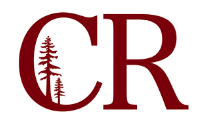 Technology Planning CommitteeNovember 18, 2021
9:00am – 10:00amhttps://redwoods-edu.zoom.us/j/92961710047?pwd=WXRYNHFNcmhYOC9wN3JUdTdWR1l1Zz09
Agenda Items: Future Agenda Items?ItemFacilitatorTimeCanvas Teachers Assistant role and new Co-Teacher roleReno/James9:05Canvas Enrolment Status: Inactive enrolments Vs removalReno/James9:15Canvas data archive of Courses, Users and Attachments.Reno/James9:25Zoom StorageJose/Erik9:35Updates, etc.9:40Adjourn